Routines and Procedures for 7/8th Grade  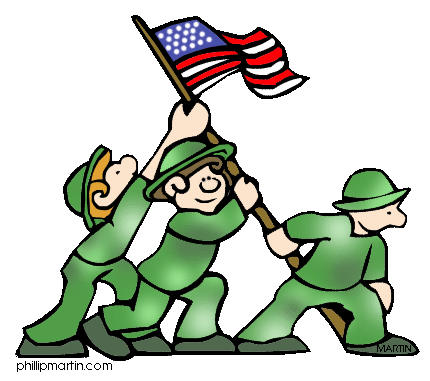 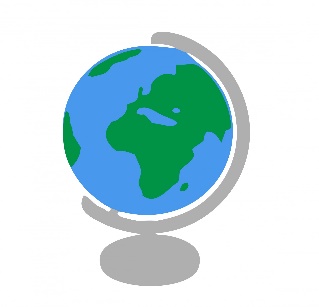 Valley Academy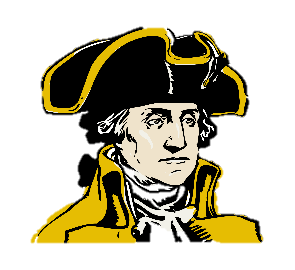 Mrs. Simon – Room 308 - Social Studies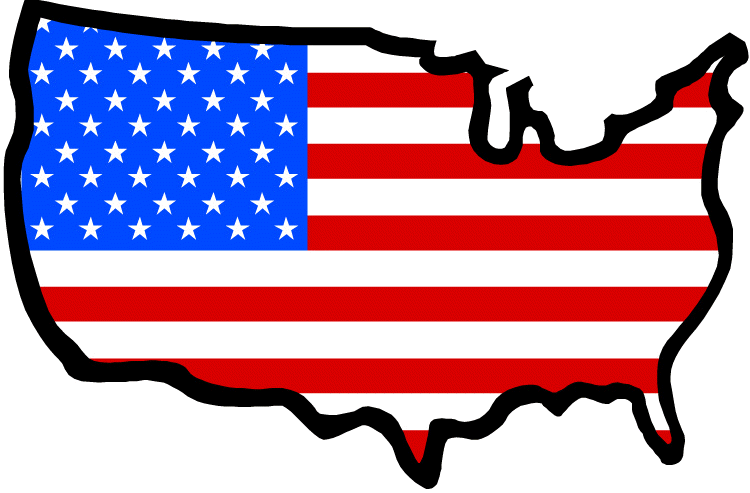 Welcome!In class today, we talked about all of this, and more, please review this and sign the last few pages, including the video release page.  If you have any question, feel free to email me!  I look forward to a great year!!!Mrs. Simon’s classroom rulesRespect your teacher and your classmates at ALL TIMES!Follow all directions the first time.Keep your hands, feet, and all personal objects to yourself.Always come prepared to class.ALWAYS do your best work!Follow all other school rules.Come Prepared!Please come into class EVERY DAY with the following items:Social Studies Journal (this is a composition notebook that is ONLY for Social Studies)Pencils and extra loose sheets of paperYellow FolderHand held sharpenerRed PensHighlighters and other colored pencils when neededA good attitude  Social Studies JournalsEvery student must have a Social Studies Journal.  This is a composition book in which all notes, bellworks and most all assignments will be written in.  You will receive a grade for your notes taken in your journal.You are graded on the assignments themselves in the journal as well as the organization and neatness of the Journal.  These grades are normally out of 15 points and will show up as Review Questions in your grades.You will be given a     +,    ,    -, or just – for some assignments based on their quality 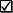 Typically, a + = 20 points, a  = 19 to 15 points, a  - = 14 to 9 points and a – is 8 to 1 points depending on your quality and correctness of answers and if you restated.  You will be able to look at the grading to tell what you got wrong and if you restated, etc.HomeworkHomework will be given throughout the year and will only be given to reinforce or expand on a concept or topic learned that day in class.Mrs. Simon has high expectations for homework and must always be done on time and to the BEST of your ability.Homework is considered late if it is not turned in at the beginning of class.  Late homework is not accepted.  Ever.  Never.  NEVER.  NEVER.  So don’t ask.Current EventsEvery student will be required to complete a Current Event assignment at least once a month.These Assignments will be assigned on a Friday and will be due that next Friday.Current Events will be assigned from multiple regions of the US and from other countries around the world.These are PROJECT GRADES so they are worth 100 points and can really help or hurt your grade, so take them seriously!!Tests and quizzesTests will be given at the end of every unit.Test will consist of multiple choice, matching, true/false, short answer and essay.Use all notes, class assignments, review questions and homework assignments to help you study for tests because questions come straight from those.Quizzes are given in the middle of units to check for progress and understanding.  These always consist of short essay questions or multiple choice and matching.Projects and PresentationsMajor projects and presentations are given at the end or beginning of most units.  These consist of timelines, research projects or presentations.These may be group projects, but will always consist of an individual grade.Plenty of time is always given for projects and presentation expectations will be given at a later date.7th Grade CurriculumFirst Quarter:US GeographyWorld GeographyCulture, Population, Human GeographyGeography SimulationSecond Quarter:Civil WarReconstructionCivil War AmendmentsVoting SimulationThird Quarter:1st and 2nd Industrial RevolutionImmigration Gilded AgeProgressive MovementImperialism WWIEllis Island Simulation and Assembly Line SimulationFourth Quarter:1920’sGreat DepressionEconomics“Welcome to the Working World” simulation8th Grade CurriculumFirst Quarter:American RevolutionBirth of a New NationGovernmentWar for Independence DebateCivic ResponsibilitySecond Quarter:Voting Simulation3 Branches of Gov. studyCivic ResponsibilityConstitution TestThird Quarter:WWIINavajo Code Talker SimulationHolocaustCold WarSpace Race and McCarthyism SimulationSpace/Arms RaceKorean WarFourth Quarter:VietnamCivil Rights Movement1960’s – 2000’sNixon – Obama“We Didn’t Start the Fire”WDSTF MuseumTutoringIf you ever need help with anything, or don’t quite understand something, please come see me!!!!I am here at 7:30 -8:00am everyday (unless I have morning duty, then I am here 7:30-7:45)This is a good time to come in and ask questions about homework, or anything else!I am available after school on a needed basis.Homework and Responsibility CardI will be using the Responsibility Cards.  We will go over these specifically later.These are in your planner – PARENTS check them regularly!!! You will get them signed if there are any negative marks on them for each day.You must have these on you at all times or it is a detention!!!!!! CheatingIf any student is caught cheating or is even suspected of cheating, they will receive an automatic “0” on the assignment.  There is a ZERO tolerance policy for cheating!! Keep your eyes on your own work and make Mrs. Simon and yourself proud by showing how much YOU know!PlagiarismDO NOT for any reason copy someone else’s work for any reason.  DO NOT copy and paste at all!!!!  I know when you copy and paste, I know when you copy something and did not write it yourself.  PLEASE do not even think about plagiarizing, even by accident!  Write all essays yourself, write all assignments and projects yourself.  Do not copy and paste for PowerPoint’s, timelines or anything!!!!  And give credit where credit is due!  You will learn how to properly give citations for things you do wish to use in your research.  If you are caught plagiarizing, EVEN by accident, you will receive a “0” on the assignment and your parents will be notified as well as the School Administration.  Consider this your only warning! BullyingDefinition: A situation where an individual uses an imbalance of power to gain control over someone elseBullying is NOT an accident, it is done with intent to cause physical or emotional harmIt is a REPEATED action.Bullying is NOT accepted at Valley and will be handled by administrationHOWEVER, do not confuse bullying with a different situation – KNOW THE DIFFERENCE!Behaving at lunch, recess, and dismissalWhen you are outside this classroom, you are to set an example for younger grades.You are also representing me and all middle school teachers.Therefore, you will not misbehave during lunch in the MPR, or at recess outside, or at dismissal in the MPR or anywhere else.Aides can and will give detentions where Mrs. Browne will notify your parents***You respect the aides like they are me.***  Dress CodeFollow the school dress code at all times!Your shirt is tucked in at all times!Non-Uniform Jackets are worn outside and outside only!!!  Leave them in your homeroom, DO NOT take them to other classes!  (PE is an exception)Nail polish, socks, belts, jewelry – Don’t try it.Cell PhonesIf I see it, I take it.Don’t use it in the bathrooms, don’t call parents from them.If you need to use the phone, you have to go to the office.  Do not call home to have them bring your homework you forgot.What to do when you are absentGo directly to the absent drawer.Find the green folder that is labeled with the appropriate day of the weekFind the manila folder that is labeled with your grade level (7th or 8th)Retrieve ALL assignments from the folder (there may be multiple!)If there are any questions, ask the classroom helper about directions and what to do on assignmentsIf you are still confused after talking to someone in the class, then ask Mrs. Simon about homework or notes you missed, please ask her AFTER class.If your absence is excused you will have the number of days you were absent to make up the assignment(s).  If it is a project that you knew about way in advance and you miss the day the project is due, it is to be turned in immediately following your return to school. If turned in any later, it will be late.School TextbooksDO NOT write in or mark in at all in the textbooks.  This includes your name.  It does not matter if they are already written in.  If you are caught it is AN AUTOMATIC detention and you may have to pay for the replacement of the book. – SO DON’T DO IT!What’s not allowed in my class…-Cell Phones-Gum-Food or drinks other than bottled water – (Bottled water is not to be poured out of the bottle, EVER.  They are not toys.  You will leave your bottles of water outside my classroom and not be allowed to have a water bottle in my classroom if this occurs.)-iPods, MP3 players, or any electronic devices.Those are the expectations.
Don’t worry, we’ll practice until we get them right 100% of the time.Teacher Contact Information:    Email:  msimon@valleyacademy.com  Please email me with any questions or concerns!Please sign, date and return this page to Mrs. Simon.  Please keep the rest for your records.*By signing below you are stating that you have read, understood, and agreed to all of Mrs. Simon’s rules, procedures, and routines.*Parent Name (please print):______________________________        Student Name (please print):_____________________________Parent Signature:___________________________     Date:________________        Student Signature:__________________________     Date:________________Video Release FormThe following videos are videos that are showed in my classroom throughout the year.  All are academic in nature and have all been approved by Valley Academy administration.  All videos either come from The History Channel, PBS, Discovery Education, have come with our text books or from another educational source.  Please initial next to each video your child has permission to watch, or sign at the bottom if they have permission to view all videos.  Only initial next to the grade level videos your child is in.  If you have any questions about any of these videos, please ask!  Your child will only be allowed to view these videos if you have filled this out.  NOT ALL VIDEOS WILL BE SHOWN!!  Most are just in case we have time.  None are longer than 90 minutes each, most are only 50 minutes long.  Thanks so much! ~Mrs. SimonIF YOU ALLOW YOUR STUDENT TO VEIW ALL VIDEOS, SIGN BELOW!7th GradeHC: How the States Got Their Shapes+_______Civil War: Battlefields+_______HC: Civil War Journal+_______HC: America the Story of US*_______ (Only Civil War episode deserves the *)PBS: Reconstruction+_______Ellis Island+_______PBS: The Great Depression+_______School House Rock_______History’s Impact ^+_______HC: The Presidents_______WWI: The Great War*_______  8th GradeHC: American Revolution Episodes_______America in the 21st Century: WWII_______Crusade in Europe+_______HC: America the Story of US*_______America in the 21st Century: The Cold War_______America in the 21st Century: Vietnam_______Duck and Cover (18 min long) _______Free At Last_______A Time for Justice+_______HC: America in Crisis: 9/11*_______HC: The Presidents_______School House Rock_______History Channel’s: The White House_______In the Shadow of the Moon: The Moon Landing_______My Child Has permission to view all Videos_______________________________________